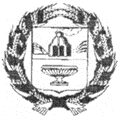 АДМИНИСТРАЦИЯ НОВОМОНОШКИНСКОГО СЕЛЬСОВЕТАЗАРИНСКОГО РАЙОНА АЛТАЙСКОГО КРАЯП О С Т А Н О В Л Е Н И Е18.10.2021                                                                                                                 № 38с. НовомоношкиноВ целях реализации части 7 статьи 8 Закона края от 10.09.2007 №87-ЗС «О регулировании отдельных лесных отношений на территории Алтайского края»ПОСТАНОВЛЯЮ:1. Утвердить прилагаемый Порядок проверки достоверности сведений об объемах требуемой древесины для собственных нужд, указанных в заявлениях граждан.2. Признать утратившим силу Постановление Администрации Новомоношкинского сельсовета Заринского района Алтайского края от 01.04.2019 № 18 «Об утверждении порядка проверки достоверности сведений об объемах древесины для собственных нужд, указанных в заявлениях граждан, контроле за целевым использованием гражданами древесины, заготовленной для собственных нужд».3. Постановление обнародовать в установленном порядке4. Контроль исполнения настоящего постановления оставляю за собой.Глава Администрации сельсовета                                                               А.С. Тымко                                                             Порядок проверки достоверности сведений об объемах требуемой древесины для собственных нужд, указанных в заявлениях граждан.1. Общие положения1.1. Порядок проверки достоверности сведений об объемах требуемой древесины для собственных нужд, указанных в заявлениях граждан, (далее - Порядок), разработан в соответствии с Лесным кодексом Российской Федерации, законом Алтайского края от 10.09.2007 N 87-ЗС "О регулировании отдельных лесных отношений на территории Алтайского края" (далее - Закон N 87-ЗС "О регулировании отдельных лесных отношений на территории Алтайского края").1.2. Под Порядком понимается деятельность уполномоченной комиссии (далее Комиссия), направленная на соблюдение гражданами требований законодательства Российской Федерации, Закона N 87-ЗС "О регулировании отдельных лесных отношений на территории Алтайского края" в области использования древесины, заготовленной по договорам купли-продажи лесных насаждений для собственных нужд для целей, указанных в подпункте 1.3 настоящего Порядка, посредством проведения проверок, а также принятия мер по фактам отчуждения или передачи другому лицу древесины, заготовленной гражданами для собственных нужд.1.3. Проверка достоверности сведений об объемах требуемой древесины для собственных нужд, указанных в заявлениях граждан, (далее - Проверка) проводится в отношении объема древесины, указанной в заявлении граждан, в отношении древесины, предоставленной гражданам для заготовки по договорам купли-продажи лесных насаждений для собственных нужд для следующих целей:- ремонта жилого дома, части жилого дома, иных жилых помещений и хозяйственных построек; - индивидуального жилищного строительства.2. Обязанности членов Комиссии при проведении проверкиЧлены Комиссии при проведении проверки обязаны:- своевременно и в полной мере исполнять предоставленные в соответствии с настоящим Порядком полномочия по осуществлению контроля достоверности сведений об объемах требуемой древесины для собственных нужд, указанных в заявлениях граждан;- соблюдать законодательство Российской Федерации, права и законные интересы граждан, в отношении которых проводится проверка;- проводить проверку только во время исполнения служебных обязанностей, посещать места строительств, ремонта и (или) реконструкции объектов граждан при предъявлении служебных удостоверений;- не препятствовать гражданам, их представителям, присутствующим при проведении проверки, давать разъяснения по вопросам, относящимся к предмету проверки;- представлять гражданам либо их представителям, присутствующим при проведении проверки, необходимую информацию и документы, относящиеся к предмету проверки;- соблюдать сроки проведения проверки, установленные настоящим Порядком;- знакомить граждан либо их представителей с результатами проверки;- не требовать от гражданина документы и иные сведения, представление которых не предусмотрено настоящим Порядком.3. Права граждан при проведении проверкиГраждане при проведении проверки имеют право:- непосредственно присутствовать при проведении проверки, давать объяснения по вопросам, относящимся к предмету проверки;- получать от членов Комиссии информацию и документы, которые относятся к предмету проверки;- знакомиться с результатами проверки и указывать в акте проверки о своем ознакомлении с результатами проверки, согласии или несогласии с ними, а также с отдельными действиями членов Комиссии;- обжаловать действия (бездействие) членов Комиссии, повлекшие за собой нарушение прав гражданина при проведении проверки, в соответствии с законодательством Российской Федерации.4. Порядок организации и проведения проверки4.1. В случае Проверки достоверности сведений об объемах требуемой древесины для собственных нужд, указанных в заявлениях граждан, Проверка проводится 3 раза в месяц, по мере поступления заявлений граждан.4.1.1. Основанием для Проверки является подача гражданином в администрацию Новокопыловского сельсовета пакета документов для постановки на учет граждан, испытывающих потребность в древесине для собственных нужд.4.1.2. В случае несоответствия заявленного гражданином объема древесины реальной потребности для удовлетворения собственных нужд гражданин обеспечивается древесиной в объеме, установленном Комиссией исходя из реальной потребности.Приложение к Порядку проверки достоверности сведений об объемах требуемой древесины для собственных нужд, указанных в заявлениях граждан                                   				_________________________________                                      				_________________________________                                                                                                                (фамилия, имя, отчество гражданина)                                      				_________________________________                                     				_________________________________                                                                                         (место жительства гражданина)ИЗВЕЩЕНИЕо проверке достоверности сведений об объемах требуемой древесины длясобственных нужд, указанных в заявлениях гражданВо  исполнение  пункта  7  статьи  8  законом Алтайского края от 10.09.2007 N   87-ЗС   "О   регулировании  отдельных  лесных  отношений  на территории Алтайского края" просим Вас прибыть "__" _________ 20__ года к _______________ по адресу: _______________________________________________  (указать время)1.  Для проверки достоверности сведений об объемах требуемой древесины для собственных нужд, указанных в Вашем заявлении.В случае невозможности личного присутствия при Проверке просим направить уполномоченного   представителя   для участия в Проверке (на основании доверенности).________________________  __________________  __________________________            (должность руководителя)                          (подпись)                                                 (Ф.И.О.)Об утверждении порядка проверки достоверности сведений об объемах древесины для собственных нужд, указанных в заявлениях граждан Приложение к постановлению АдминистрацииНовомоношкинского сельсоветаот 18.10.2021 № 38